	Name_________________________My Declaration of Independence When you’re 18 years old, how will you declare your independence from your parents? In four short paragraphs, become Thomas Jefferson and declare your independence and tell the world why you are now on your own.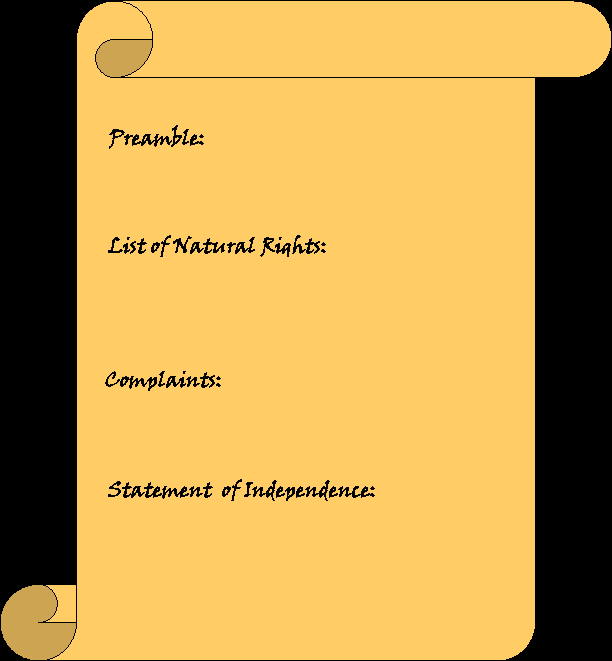 